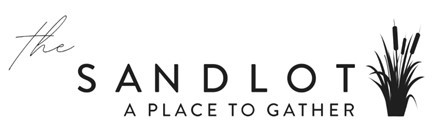 Sandlot Event Center 33 Sandlot Way Sandown NH 03873                      EVENT CENTER RENTAL FEES
CERTIFICATE OF LIABILITY INSURANCEA certificate of Insurance Liability in the amount of $1,000,00.00 is required for all events held at Sandlot, with Sandlot Sports Enterprises, LLC  named as an additional insured. For events at which alcohol is present, Alcohol Liability must also be provided. The certificate of Insurance Liability can be obtained through your own insurance company, perhaps at no cost.   If  your homeowner’s policy  is not sufficient, you can purchase liability insurance online at www.eventsured.com at a reasonable rate.   YOUR WEDDING AT SANDLOT EVENT CENTEREvent Wedding PlannerFunction Room to accommodate 125 people16 Round Tables and Chairs3 Rectangle Buffet Tables2 Square Tables1 Sweetheart Table1 Wedding Cake Table16 Table Cloths, 125 NapkinsKitchen Facility (non-commercial)2 Coffee UrnsDinner Plates, Salad Plates, Bowls, Mugs, Stemmed Water Glasses for 125Cutlery for 125 Dressing Room for Bride and BridesmaidsDressmaker ServicesReferrals for Caterers and DJsJustice of the PeaceAdditional Features:  75-inch Smart TV,  Karaoke Speaker, Limbo Stick, Function Room  
4 Hours Minimum
44 $300.00Pavilion
4 Hours Minimum$300.00Beach and Pavilion
4 Hours Minimum
Lifeguard, when available$400.00

$20 per hourEach Additional Hour on Any Facility$75.00Wedding Function Room 
See list of wedding amenities below$2500.00Wedding Function Room and Pavilion
See list of wedding amenities below$3000.00